Приложение 1Для басни «Грибы»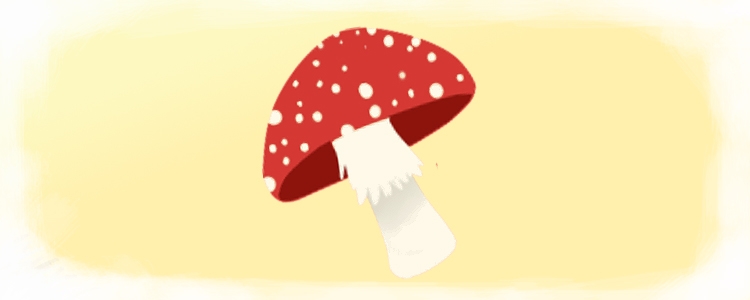 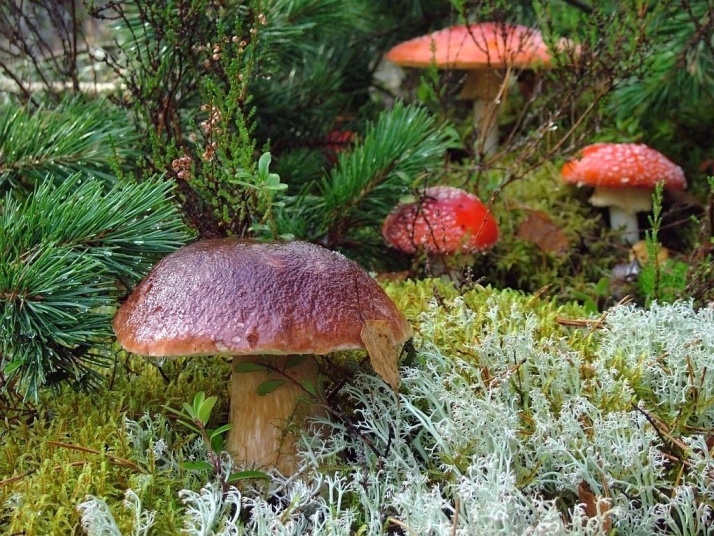 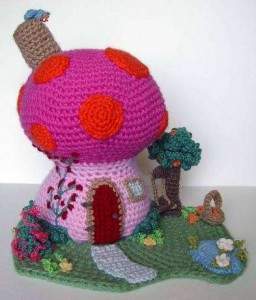 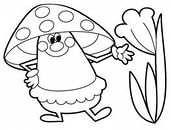 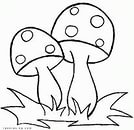 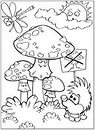 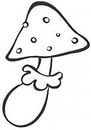 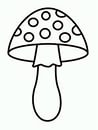 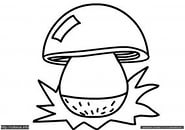 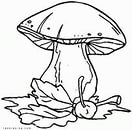 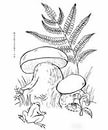 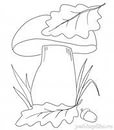 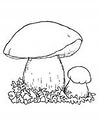 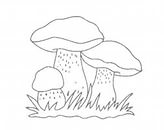 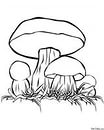 Рос яркий Мухомор среди лесной полянки.
Бросался всем в глаза его нахальный вид:
- Смотрите на меня! Заметней нет и не было поганки!
Ну как же я красив! Красив и ядовит!А Белый Гриб в тени под елочкой молчал.
И потому его никто не замечал...